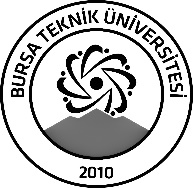 BURSA TEKNİK ÜNİVERSİTESİLİSANSÜSTÜ EĞİTİM ENSTİTÜSÜBURSA TEKNİK ÜNİVERSİTESİLİSANSÜSTÜ EĞİTİM ENSTİTÜSÜBURSA TEKNİK ÜNİVERSİTESİLİSANSÜSTÜ EĞİTİM ENSTİTÜSÜÖĞRENCİ BİLGİLERİÖĞRENCİ BİLGİLERİÖĞRENCİ BİLGİLERİÖĞRENCİ BİLGİLERİAdı- SoyadıAdı- SoyadıHüseyin GezerHüseyin GezerAnabilim DalıAnabilim DalıMakine Mühendisliği A.B.DMakine Mühendisliği A.B.DDanışmanıDanışmanıDr. Öğr. Üyesi Kemal Furkan SÖKMENDr. Öğr. Üyesi Kemal Furkan SÖKMENSEMİNER BİLGİLERİSEMİNER BİLGİLERİSEMİNER BİLGİLERİSEMİNER BİLGİLERİSeminer AdıSeminer AdıKONUT UYGULAMALARI VE HİDROJEN ÜRETİMİ İÇİN KULLANILAN BİR MULTİJENERASYON SİSTEMİN TERMODİNAMİK AÇIDAN İNCELENMESİKONUT UYGULAMALARI VE HİDROJEN ÜRETİMİ İÇİN KULLANILAN BİR MULTİJENERASYON SİSTEMİN TERMODİNAMİK AÇIDAN İNCELENMESİSeminer TarihiSeminer Tarihi   20/01/2023   20/01/2023Seminer Yeri Seminer Yeri Online Saat: 16:00Online Toplantı Bilgileri Online Toplantı Bilgileri Konu: Seminer Dersi Sunumu - KONUT UYGULAMALARI VE HİDROJEN ÜRETİMİ İÇİN KULLANILAN BİR MULTİJENERASYON SİSTEMİN TERMODİNAMİK AÇIDAN İNCELENMESİSaat: 23 Oca 2023 16:00https://teams.live.com/meet/9431081359104 Konu: Seminer Dersi Sunumu - KONUT UYGULAMALARI VE HİDROJEN ÜRETİMİ İÇİN KULLANILAN BİR MULTİJENERASYON SİSTEMİN TERMODİNAMİK AÇIDAN İNCELENMESİSaat: 23 Oca 2023 16:00https://teams.live.com/meet/9431081359104 Açıklamalar: Bu form doldurularak seminer tarihinden en az 3 gün önce enstitu@btu.edu.tr adresine e-mail ile gönderilecektir.Açıklamalar: Bu form doldurularak seminer tarihinden en az 3 gün önce enstitu@btu.edu.tr adresine e-mail ile gönderilecektir.Açıklamalar: Bu form doldurularak seminer tarihinden en az 3 gün önce enstitu@btu.edu.tr adresine e-mail ile gönderilecektir.Açıklamalar: Bu form doldurularak seminer tarihinden en az 3 gün önce enstitu@btu.edu.tr adresine e-mail ile gönderilecektir.